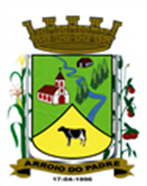 ESTADO DO RIO GRANDE DO SULMUNICÍPIO DE ARROIO DO PADREGABINETE DO PREFEITOMensagem 77/2018ACâmara Municipal de VereadoresSenhor PresidenteSenhores VereadoresCom satisfação mais uma vez me dirijo aos Senhores, nesta oportunidade em que lhes envio para apreciação o projeto de lei nº 77/2018, os cumprimentos e passo a expor o que segue.	O projeto de lei nº 77/2018 tem por objetivo buscar e estabelecer autorização legislativa para o município de Arroio do Padre implantar, por período determinado, o turno único para o funcionamento das repartições públicas municipais em que cabível. Com a adoção da medida proposta pretende-se obter economia, uma vez que os serviços funcionariam reduzidos em duas horas diárias.	Constam no corpo do presente projeto de lei todas as regras a serem observadas durante a vigência do turno único que de acordo com a nossa proposta teria vigência de 17 de dezembro de 2018 a 15 de fevereiro de 2019.	Contando desde já com o apoio dos Senhores para a aprovação do proposto, despeço-me.	Atenciosamente.Arroio do Padre, 18 de outubro de 2018. Leonir Aldrighi BaschiPrefeito MunicipalAo Sr.Dário VenzkePresidente da Câmara Municipal de VereadoresArroio do Padre/RSESTADO DO RIO GRANDE DO SULMUNICÍPIO DE ARROIO DO PADREGABINETE DO PREFEITOPROJETO DE LEI Nº 77, DE 18 DE OUTUBRO DE 2018.Institui Turno único no serviço público municipal.Art. 1º Fica instituído turno único contínuo de seis (6) horas diárias no serviço público municipal a ser cumprido no período compreendido entre ás oito (8) horas e quatorze (14) horas de segunda a sexta-feira, exceto nas Secretarias de Obras, Infraestrutura e Saneamento e Secretaria de Agricultura, Meio Ambiente e Desenvolvimento onde os serviços serão executados das sete (7) horas ás treze (13) horas, nos mesmos dias semana.Parágrafo único: Sempre que houver necessidade e para que o serviço público não sofra prejuízo, mesmo que vigente o período fixado no caput, os servidores poderão ser convocados a cumprir a carga horária integral, sem que isso incorra em serviço extraordinário.Art. 2º O turno único instituído no artigo 1º desta Lei vigorará a partir de 17 de dezembro de 2018, até 15 de fevereiro de 2019. Parágrafo único: O Poder Executivo poderá, mediante lei, prorrogar o turno único até no máximo trinta (30) dias. Art. 3º O funcionamento do turno único e a consequente redução de carga horária não se aplica aos serviços e servidores lotados em áreas de atendimento à saúde da população do Município por ser essencial e em atendimento a orientação posta na Portaria de Consolidação nº 02 do Ministério da Saúde, que dispõe sobre o PNAB – Política Nacional de Atenção Básica.Parágrafo Único: O turno único e a redução da carga horária não serão aplicados ao funcionamento do CRAS – Centro de Referência de Assistência Social, por estarem vinculados a orientação própria.Art. 4º Fica excepcionado durante o período de vigência do turno único, quanto ao funcionamento do Conselho Tutelar, o disposto o Art. 39 da Lei Municipal nº 1.982, de 11 de outubro de 2018, devendo porém, funcionar em caráter de plantão.Art. 5º Cessado o turno único, os servidores retornarão ao cumprimento da jornada de trabalho especificada em lei para seus cargos, cujo cumprimento ficará apenas suspenso temporariamente em decorrência desta lei. Parágrafo único: A carga horária dos servidores definida em lei para seus cargos, não sofrerá qualquer alteração, ficando apenas dispensado o integral cumprimento da jornada de trabalho durante o período de turno único. Art. 6º Fica vedada, na vigência do turno único, a convocação e remuneração de serviço extraordinário ressalvados os casos de situação de emergência ou calamidade pública.Art. 7º A presente Lei aplica-se aos serviços internos e externos.Parágrafo único: O disposto nesta Lei aplica-se também aos contratados.Art. 8º Esta Lei entra em vigor na data de sua publicação com eficácia a partir do dia 17 de dezembro de 2018.Arroio do Padre, 18 de outubro de 2018. Visto técnico:Loutar PriebSecretário de Administração, Planejamento,                     Finanças, Gestão e Tributos                                                 Visto Legal:Brisa Villas BôasProcuradora Jurídica                                              Leonir Aldrighi BaschiPrefeito Municipal